Карта урока для организации занятий с использованиемэлектронного обучения и дистанционных образовательных технологий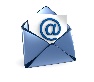               Вопросы можно задать по адресу электронной почты:               o1ka@ro.ru 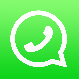 или в  мессенджере               WhattsApp:  +7 928 965 11 99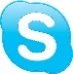                    в онлайн:               Skype        https://join.skype.com/h3dvDa2AQNi4с  11.00. до  11.30. (время фактического проведения урока), с  13.00. до  14.00.  (часы  неаудиторной  занятости,  проведение  индивидуальнойконсультации)Выполненное практическое задание необходимо предоставить в любом доступном формате (скан, фотография, документ MS Word; указывается вариант, которым владеет учитель и учащиеся (группы учащихся)):письмом на адрес электронной почты для обратной связи;сообщением в сообщением на странице  ВКонтакте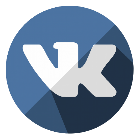 При отправке ответа в поле «Тема письма» и названии файла укажите свои данные: класс, учебный предмет, фамилию, имя и отчество.                                           ЛЮБОВНЫЙ ТРЕУГОЛЬНИККак относятся жители хутора к любви Григория и Аксиньи? Их отношения – любовь или «беззаконная страсть»? Можно ли сказать, что они жертвы своей любви-страсти?(т.1, ч.1, гл.4,10,12,14,20)Какую роль играет противопоставление двух героинь романа – Натальи и Аксиньи?  Чем отличается любовь одной от другой? Что символизируют их имена?Какие детали портретной характеристики Григория использует автор и какое впечатление о герое они создают? (т.1, ч.1, гл.1,17)На какие черты внешнего облика Аксиньи обращает внимание автор? Почему он говорит о «порочной» красоте героини? Чем привлекательна Аксинья, кроме своей яркой красоты? (т.4, ч.7, гл.1)Как связано состояние природы с психологическим состоянием Аксиньи?Почему Григорий уходит от Аксиньи? (т.2, ч.5, гл.13) В чём отличие второго возвращения Григория домой от первого?Каково отношение Григория к Наталье? Какую роль он сыграл в её судьбе?Почему Григорий мечется между Натальей и Аксиньей и никак не может найти пристанище?10)Состояние Григория после смерти Натальи; Аксиньи. (т.4, ч.7, гл.18; ч.8, гл.17)11)Когда Григорий ощутил любовь к собственным детям? Что способствовало возникновению этого чувства? (т.4, ч.7, гл.18)12)Как передаётся автором глубина чувств героя, тонкость и страстность их  переживаний? (т.3, ч.6, гл.50)УчительКошевая Ольга ВикторовнаПредметЛитератураКласс11 класс «А»Дата проведения урока20.05.20.Тема урокаЛюбовный треугольник.Основные изучаемые вопросыАнализ глав романа.Как раскрываются характеры героев..Ссылка на эл. платформу :               Skype        https://join.skype.com/h3dvDa2AQNi4Тип урокаОнлайн  Форма обратной связиПисьменные работыЗаданияЗадания1)Ответы на вопросы.2) Анализ эпизодов.Домашнее заданиеКритерии оцениванияОтветы на вопросы. «5» - ответ на все вопросы;«4»- неполный ответ на вопрос; «3»- фактические и логические ошибки..